Задание необходимо выполнить сегодня. В электронном варианте (можно фото) прислать на е-мейл: sobolevskaja_nm@mail.ruРешите системы тригонометрических уравнений: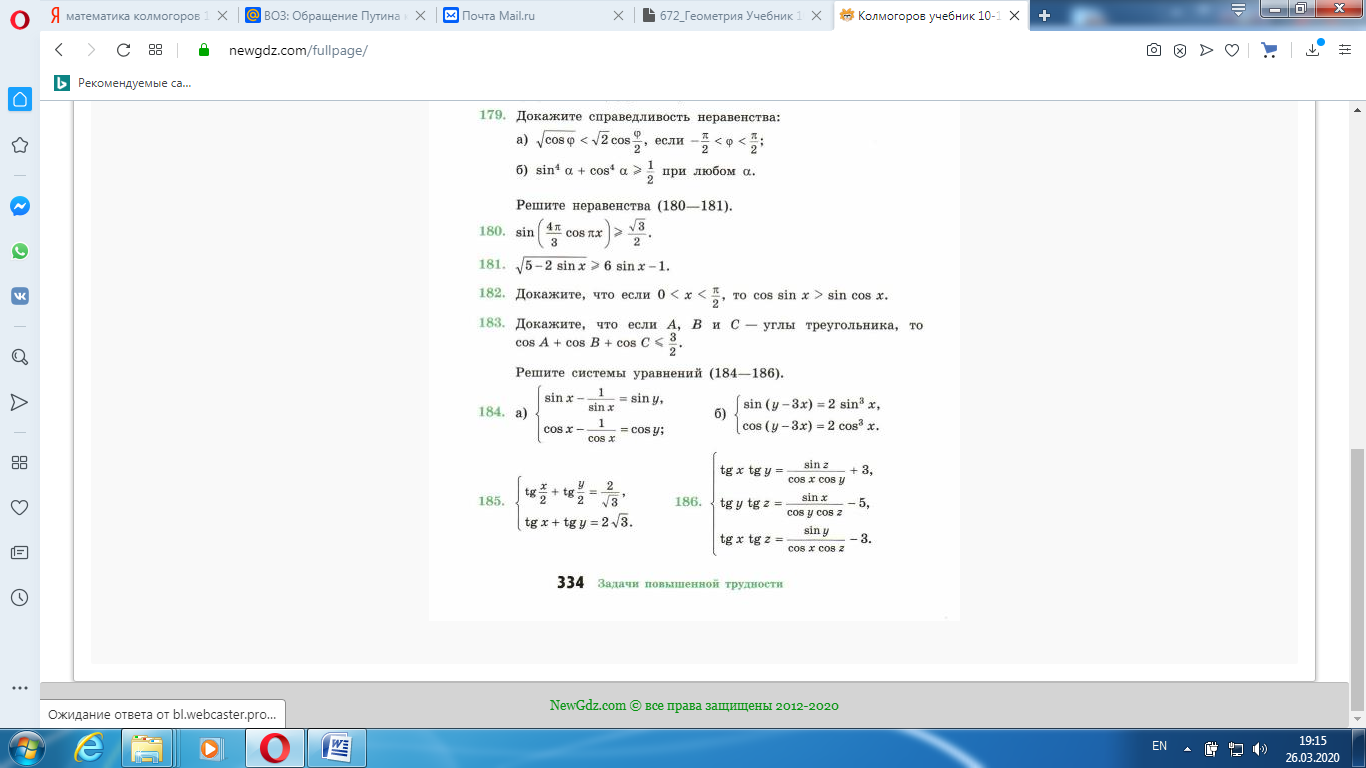 Решите системы показательных уравнений: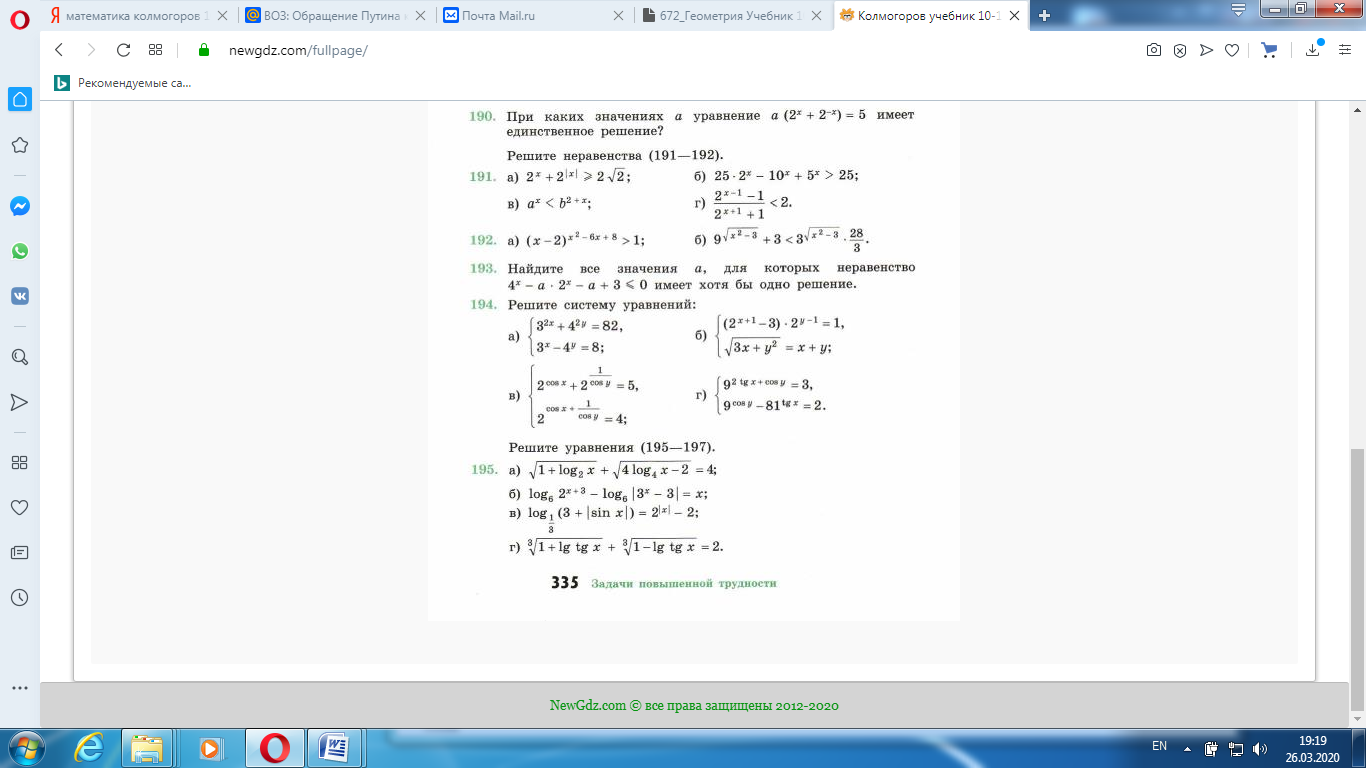 